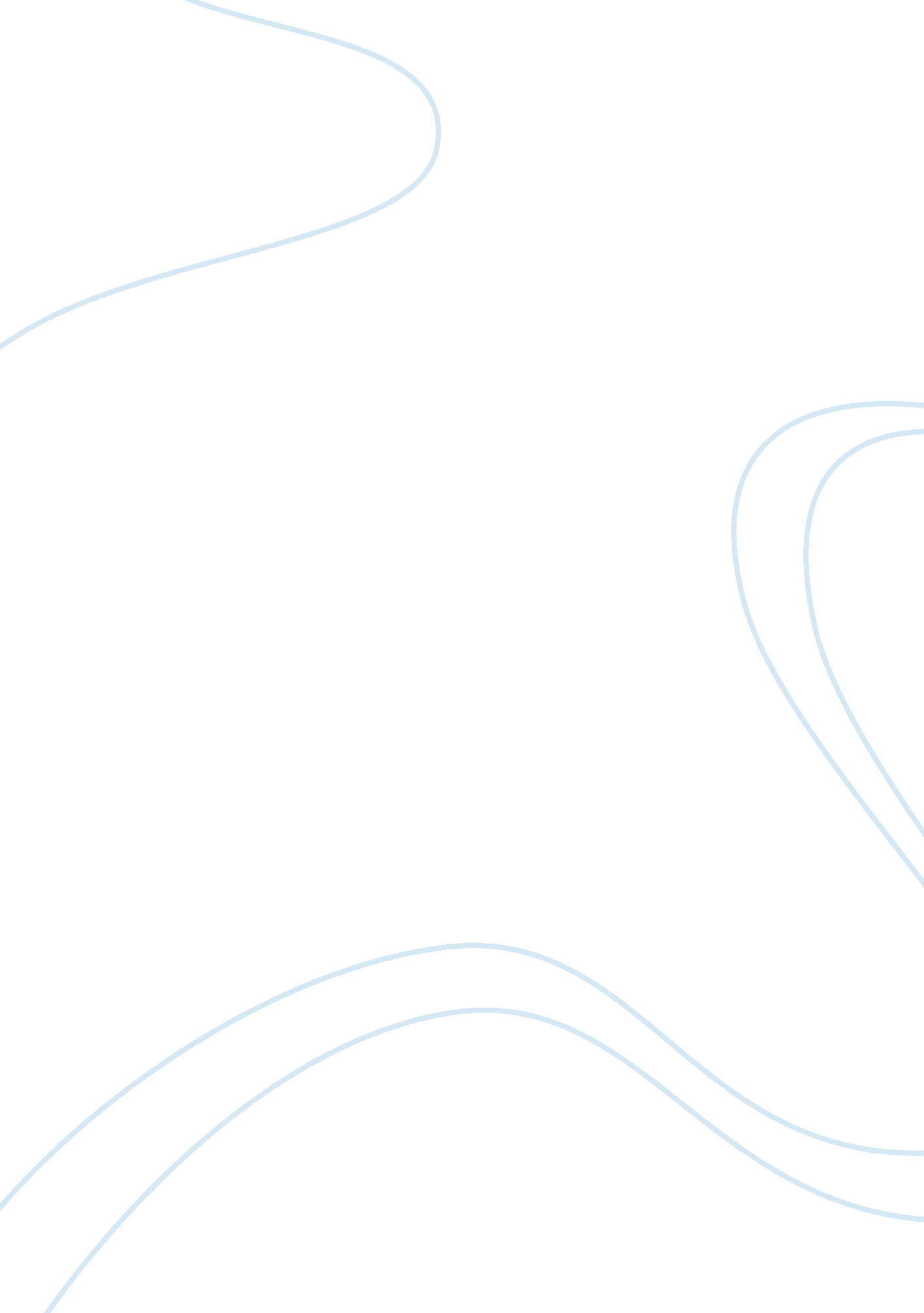 HistoryHistory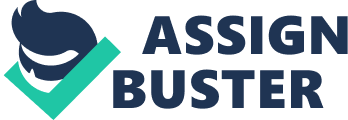 The Age of the Baroque, 1610-1660 Baroque is known as the age of artistic style exaggerating motion and detail just to highlight the drama of other forms or artistic expressions such as music, painting, and so on. The book “ Age of the Baroque, 1610 – 1660”, written by Carl J. Friedrich, explores the idea of associating the main highlights of Baroque as a period relevant to the pattern of politics and economics, in art and music, religion, philosophy, and the sciences. 
In other words, the Author’s purpose is to provide the meaningful detail of the aspects linked to the Baroque period, by engaging the concepts of politics, economics, arts and sciences in the entire book. It is at this point that one could say that the Author is trying to establish an impression that the book is supposed to descriptively tell something about the Baroque period, and the ultimate way of understanding it is to look at the common trends or patterns in politics, economics, religion, arts and sciences at that period of time. In this case, the Author simply did not try to single out the basic concept of understanding history. In fact, there is a use of the same methodology of establishing or creating clear ideas of a certain historical period. 
The book starts to talk about “ The Patteru of Politics and Economics” (Friedrich 1-67) in Chapter I, then down to religion, war, science and so on. The discussion specifically ends with Bibliographical essay (Friedrich 3271). In other words, the book is organized in a way that the readers can learn many things about social, political and economical issues associated with the Baroque period. It is interesting at some point, because the book does not only focus on artistic expression, but rather the descriptive events during the period as far as the association of the arts is concerned. The Author simply pointed out at some point that there are many things to learn about the Age of the Baroque aside from the art and relevant artistic expression. 
There were primary sources involved in the discussion, supporting the Author’s main argument. These also include some supporting materials like secondary information from credible intellectual works. In other words, the Author tried to establish a significant justification so as not to defeat the purpose of the entire book. The supporting details were necessary requirements in order to come up with the better perspective and descriptive thought about the Baroque period. 
At some point, considering that the entire work is quite exploratory in its nature, there might be remarkable loopholes in the arguments at some point. However, the ultimate purpose of the entire book was not defeated as far as describing the relevant history during the Baroque period is concerned. However, there is still a great essence of logical presentation, as far as descriptive consideration of the discussion of subject matter about the Baroque period is concerned. Considering this point of view, the Author should necessarily had to consider presenting more point of views, so as not to sound bias in some critical arguments in the description of the Baroque period. 
Work Cited 
Friedrich, Carl Joachim. The age of the baroque, 1610 – 1660. New York: Harper, 1952. 